				บันทึกข้อความส่วนราชการ  กลุ่มงาน....................................................................................................................................................                                                                  วันที่…………………………………………………………………………….เรื่อง  ขออนุมัติแลกเปลี่ยนเวร / ยกเวรให้เรียน  ผู้อำนวยการโรงพยาบาลพล		ด้วยข้าพเจ้า...................................................................ตำแหน่ง......................................ไม่สามารถขึ้นปฏิบัติงานได้  จึงขอแลกเปลี่ยนเวร / ยกเวรให้  ดังรายละเอียดต่อไปนี้เรียน  ผู้อำนวยการโรงพยาบาลพล						ชื่อ..................................................	     เห็นควรอนุมัติ						    (			        )	(			)							อนุมัติหัวหน้ากลุ่มงาน...............................									            (นายประวีร์  คำศรีสุข)									         ผู้อำนวยการโรงพยาบาลพล				บันทึกข้อความส่วนราชการ  กลุ่มงาน....................................................................................................................................................                                                                  วันที่…………………………………………………………………………….เรื่อง  ขออนุมัติขึ้นปฏิบัติงานส่งผู้ป่วยรักษาต่อเรียน  ผู้อำนวยการโรงพยาบาลพล		ด้วยข้าพเจ้า...................................................................ตำแหน่ง.........................................................ได้ขึ้นปฏิบัติงาน.............................................................................................................................ดังรายละเอียดต่อไปนี้									ลงชื่อ....................................................									      (                                      )ลงชื่อ...............................................      (                                  )หัวหน้างาน......................................เรียน  ผู้อำนวยการโรงพยาบาลพล						                เห็นควรอนุมัติ						    					อนุมัติ        (                                )หัวหน้ากลุ่มงาน............................... (นายประวีร์  คำศรีสุข)									         ผู้อำนวยการโรงพยาบาลพลวันที่ขึ้นปฏิบัติงานผู้ปฏิบัติงานแทนลงชื่อผู้ปฏิบัติงานแทนเงื่อนไขในการแลกเปลี่ยนเงื่อนไขในการแลกเปลี่ยนเงื่อนไขในการแลกเปลี่ยนลงชื่อหัวหน้างานวันที่ขึ้นปฏิบัติงานผู้ปฏิบัติงานแทนลงชื่อผู้ปฏิบัติงานแทนยกเวรให้แลกเวรวันที่ปฏิบัติงานแทนลงชื่อหัวหน้างานวัน / เดือน / ปีเวลารายชื่อผู้ป่วยHNโรงพยาบาลที่ส่งต่อหัวหน้าเวร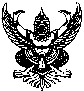 